.Intro: 32 counts*Floor Split to Amy Yang – I Will Follow HimPart A: 40 countsSection A1: Walk, Walk, Shuffle Fwd, Fwd Rock, Recover, Shuffle 1/2LSection A2: Repeat Section 1 (12:00)Section A3: Fwd Rock, Recover, Shuffle Back, Rock Back, Recover, Triple 1/2RSection A4: Back Rock, Recover, Triple 1/2L Back Rock, Recover, Shuffle FwdSection A5: Rock Side, Recover, Vine, L, Rock Side, Recover, Vine RPart B: 32 countsSection B1: (Side, Together) x 3, Side, Touch, With Swing Hips & ArmsSection B2: Mirror Image with LEFT FOOT on Section 1Section B3: Repeat Section 1Section B4: Repeat Section 2Tag: 8 counts – Same as Section 5 of Part AEnding: 2 counts: Fwd Out, OutEnjoy with SmilesContact ~ Email: linedance_queen@hotmail.com - Website: www.dancepooh.ca, www.winnieyu.caI Will Follow Him EZ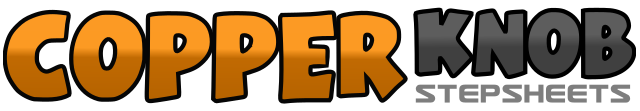 .......Count:72Wall:1Level:Phrased High Beginner.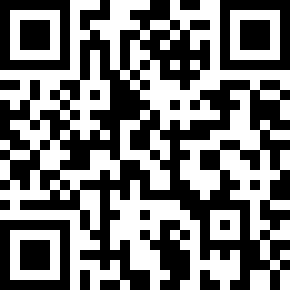 Choreographer:Winnie Yu (CAN) - May 2017Winnie Yu (CAN) - May 2017Winnie Yu (CAN) - May 2017Winnie Yu (CAN) - May 2017Winnie Yu (CAN) - May 2017.Music:I Will Follow Him - Peggy MarchI Will Follow Him - Peggy MarchI Will Follow Him - Peggy MarchI Will Follow Him - Peggy MarchI Will Follow Him - Peggy March........1-2-3&4Walk right - left, step right forward, step left besides right, step right forward5-6-7&8Rock left forward, recover onto right, step left to side & make a 1/4L, step right besides left, step left forward & make 1/4L (6:00)1-2-3&4Rock right forward, recover onto left, step right back, step left besides right, step right back5-6-7&8Rock left back, recover onto right, step left back & make a 1/4R, step right besides left, step left back & make a 1/4R (6:00)1-2-3&4Rock right back, recover onto left, step right back & make a 1/4L, step left besides right, Step right back & make a 1/4L (12:00)5-6-7&8Rock left back, recover onto right, step left forward, step right besides left, step left forward1-2-3&4Rock right to side, recover onto left, step right cross behind left, step left to side, cross right over left5-6-7&8Rock left to side, recover onto right, step left cross behind right, step right to side, cross left over right1-2-3-4(Step right to side, step left besides right) x 25-6-7-8Step right to side, step left besides right, step right to side, touch left besides left&1Step right forward diagonally right, step left out